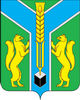 Контрольно-счетная палатамуниципального образования «Заларинский район»З А К Л Ю Ч Е Н И Е № 01/19-зКонтрольно-счетной палаты МО «Заларинский район»  по результатамэкспертизы проекта решения районной Думы «О внесении изменений и дополнений в решение районной Думы от 26.12.2019 года № 44/241 «О бюджете муниципального образования «Заларинский район» на 2020 год и на плановый период 2021 и 2022 годов»03 ноября   2020 года                                                                                                 п.ЗалариНастоящее заключение на проект решения районной Думы  «О внесении изменений в решение районной Думы от 26.12.2019 года  №44/241 «О бюджете  муниципального образования «Заларинский район» на 2020 год и плановый период 2021-2022 годов», (далее – проект решения), подготовлено аудитором   КСП МО «Заларинский район» Кантонист Т.С., на основании поручения Председателя КСП №29-п от 03.11.2020г., в рамках исполнения полномочия по экспертизе проектов решений Думы о местном бюджете, определенного  ст. 7 Положения о Контрольно-счётной палате муниципального образования «Заларинский район», утверждённого решением Думы от 21.02.2018г. № 24/142, Плана работы КСП муниципального образования «Заларинский район» на 2020 год и в соответствии с Положением о бюджетном процессе муниципального образования «Заларинский район», утвержденного решением Думы от 13.10.2016 года № 12/74. Представлены четвертые изменения, вносимые в бюджет района на 2020 год и плановый период 2021-2022 годов на основании корректировки бюджета по собственным доходам и безвозмездным поступлениям Настоящие  изменения уточняют  основные характеристики местного бюджета на 2020 год и предлагают утвердить:- общий объем доходов местного бюджета в сумме 1 479 846,8тыс. руб., из них объем межбюджетных трансфертов, получаемых из других бюджетов бюджетной системы Российской Федерации, в сумме 1 343 297,5 тыс. руб.;- общий объем расходов местного бюджета в сумме 1 493 033,2 тыс. руб.;- размер дефицита местного бюджета в сумме 13 186,4 тыс. руб.  или 9,0 % утвержденного общего годового объема доходов местного бюджета без учета утвержденного объема безвозмездных поступлений и поступлений налоговых доходов по дополнительным нормативам отчислений. Превышение дефицита местного бюджета над ограничениями, установленными статьёй 92.1 Бюджетного кодекса Российской Федерации, осуществлено в пределах снижения остатков средств на счетах по учёту средств местного бюджета в объёме 2 945,2  тыс. рублей. Дефицит местного бюджета без учёта суммы остатков средств составит 10 241,2 тыс. рублей или 7,5 процентов утвержденного общего годового объема доходов местного бюджета без учета утвержденного объема безвозмездных поступлений и поступлений налоговых доходов по дополнительным нормативам отчислений.ДоходыОсновные параметры бюджета  МО «Заларинский район» на 2020 годДоходная часть бюджета увеличится на 2020 год на  12 762,4 тыс.руб. 0,8 % и составит 1 479 846,8  тыс.рубл.Собственные доходы  не изменились  и составили 136 549,3 тыс.рубл.Увеличение  безвозмездных поступлений  от утверждённой редакции бюджета составит 12 762,4 тыс.руб., в том числе: -455,0 тыс. рубл. субвенция на осуществление областных государственных полномочий по обеспечению бесплатным питанием обучающихся, пребывающих на полном государственном обеспечении в организациях социального обслуживания, находящихся в ведении Иркутской области, посещающих муниципальные общеобразовательные организации -12 147,7 тыс. рубл. межбюджетные трансферты бюджетам муниципальных районов на ежемесячное денежное вознаграждение за классное руководство педагогическим работникам государственных и муниципальных общеобразовательных организаций -159,7 тыс. руб. субвенция на осуществление областных государственных полномочий по хранению, комплектованию, учету и использованию архивных документов, относящихся к государственной собственности Иркутской области.РасходыРасходная часть бюджета на 2020 год с учетом изменений составит 1 492 033,2   тыс.руб. Расходы увеличились на 12 762,4  тыс.руб. или на 0,8% по сравнению с утверждённой  редакцией местного бюджета. Изменения произошли по 4 муниципальным программам из 19.Расходы бюджета МО "Заларинский район" на   2020 годМуниципальная программа «Развитие образования в Заларинском районе на 2020-2022 гг.» Объём ассигнований на 2020 год составит 886 182,0 тыс. рублей, увеличение на 13 552,7 тыс. руб., в том числе:Увеличение по субвенции на обеспечение бесплатным питанием обучающихся, пребывающих на полном государственном обеспечении в организациях социального обслуживания, находящихся в ведении Иркутской области, посещающих муниципальные общеобразовательные организации в сумме 455,0 тыс.руб.;Увеличение по прочим МБТ на ежемесячное денежное вознаграждение за классное руководство педагогическим работникам муниципальных общеобразовательных организаций за счет средств федерального бюджета в сумме 12 147,7 тыс.руб.Увеличены ассигнования на первоочередные расходы  образовательных учреждений в сумме 950,0 тыс.руб.(ассигнования перенесены из муниципальной программы «Подготовка документов для проектно-изыскательских работ по объектам образования, физкультуры, спорта и документов территориального планирования на 2020-2022 гг.»Муниципальная программа «Управление финансами в муниципальном образовании «Заларинский район» на 2020-2022гг. Объём расходов программы составит 217 041,7 тыс. руб., Перераспределены ассигнования между поселениями по субсидии на выравнивание уровня бюджетной обеспеченности поселений Иркутской области, входящих в состав муниципального района Иркутской области в связи с внесениями изменений в методику расчета, а именно перераспределения весомости коэффициентов.Муниципальная программа «Подготовка документов для проектно-изыскательских работ по объектам образования, физкультуры, спорта и документов территориального планирования на 2020-2022 гг.»Объём ассигнований на 2020 год составит 13 473,2 тыс. рублей, уменьшение на 950,0 тыс. руб. Расходы перенесены в  муниципальную программу «Развитие образования в Заларинском районе на 2020-2022 гг.» для обеспечения первоочередных затрат образовательных организаций.Непрограммные расходы составят 7798,9 тыс.руб. Увеличены ассигнования на заработную плату и начисление на нее в сумме 176,5 тыс.руб. (ассигнования перенесены с муниципальной программы «Обеспечение деятельности администрации МО «Заларинский район» по выполнению муниципальных функций и государственных полномочий на 2020-2022 гг.»)Анализ проекта решения районной Думы данных изменений показал:Плановые назначения на 2020-2022 годы по основным показателям бюджета района предлагается утвердить в объеме:Доходы  на 2020 год в сумме 1 479 846,8  тыс.руб., из них:- собственные доходы на 2020 год 136 549,3 тыс.руб. - безвозмездные поступления из областного бюджета  на 2020 год в сумме 1 343 297,5 тыс.руб.Дефицит бюджета на 2020 год составит 13 186,4 тыс.руб. или 9% от собственных доходов. Нарушения требований ст.92.1 Бюджетного Кодекса Российской Федерации  к размеру дефицита не установлено.Публичные нормативные обязательства на 2020 год   изменились и составили на 2020 год в сумме 69 313,3 тыс. рублей; на 2021 год в сумме 66 696,4 тыс. рублей; на 2022 год в сумме 66 696,4 тыс. рублей.Муниципальный дорожный фонд на 2020 год составит 178 609,1 тыс.руб. Дорожный фонд утвержден решением районной Думы  в соответствии со ст.184.1 Бюджетного Кодекса Российской Федерации.Предельный объем муниципального долга  не изменился  и составит: на 2020 год в размере 136 549,3 тыс. руб., обслуживание 13,8 тыс. руб.; на 2021 год в размере 128 794,5 тыс. руб., обслуживание 100,0 тыс. руб.;на 2022 год в размере 131 225,7 тыс. руб., обслуживание 100,0 тыс. руб.».Верхний предел муниципального внутреннего долга также не изменился и составит по состоянию на 1 января 2021 года в размере 23694,6 тыс. рублей, в том числе верхний предел долга по муниципальным гарантиям муниципального образования «Заларинский район» - 0 тыс. рублей;- по состоянию на 1 января 2022 года в размере  33 354,2 тыс. рублей, в том числе верхний предел долга по муниципальным гарантиям муниципального образования «Заларинский район» - 0 тыс. рублей;- по состоянию на 1 января 2023 года в размере 43 196,1 тыс. рублей, в том числе верхний предел долга по муниципальным гарантиям муниципального образования «Заларинский район» - 0 тыс. рублей.» Верхний предел рассчитан в соответствии со ст.107 Бюджетного Кодекса Российской Федерации.Замечаний к  текстовой части данного проекта решения не установлено.На основании выше изложенного, считаю возможным рекомендовать:Утвердить предлагаемые изменения, вносимые в бюджет района на 2020 год и плановый период 2021-2022 годов, утвержденные решением районной Думы от 26.12.2019 года № 44/241.Аудитор КСПМО «Заларинский район»                                                               Т.С. Кантонист НаименованиеПервоначальный бюджет Изменения февральИзменения июньИзменения сентябрьИзменения ноябрь% отклоненияДоходы1 390 348,91 403 630,41 436 383,81 467 084,41 479 846,812 762,4100,8Расходы1 400 247,11 416 816,81 449 570,21 480 270,81 493 033,212 762,4100,8Дефицит9 898,213 186,413 186,413 186,413 186.400№ п/пНаименование программыПервоначальный  бюджет тыс.руб.Изменения (февраль) тыс.руб.Изменения (июнь) тыс.руб.Изменения (сентябрь) тыс.руб.Изменения (ноябрь) тыс.рубСуммы изменений от утвержденного бюджета (+/-) в  тыс.руб.1Муниципальная программа «Обеспечение деятельности администрации муниципального образования «Заларинский район» по выполнению муниципальных функций и государственных полномочий на 2020-2022 годы»89 389,789 428,789 428,790 246,590 229,7-16,82Муниципальная программа «Развитие сельского хозяйства и регулирование рынков сельскохозяйственной продукции, сырья и продовольствия в Заларинском районе на 2020-2022 гг.»200,0200,0200,0200,0200,003Муниципальная программа «Управление муниципальными  финансами муниципального образования «Заларинский район» на 2020-2022 гг.»206 258,7206 450,6208 450,7217 041,6217 041,7+0,14Муниципальная программа «Поддержка и развитие малого и среднего предпринимательства в муниципальном образовании «Заларинский район» на 2020-2022 гг.»5,0505,0505,0660,0660,005Муниципальная программа «Развитие образования в Заларинском районе на 2020-2022 гг.»854139,6855 337,7857 449,5872 629,3886 182,0+13 552,76Муниципальная программа «Развитие культуры в Заларинском районе на 2020-2022 гг.»70826,974 215,774 215,774 421,774 421,707Муниципальная программа «Развитие физической культуры, спорта и молодежной политики в Заларинском районе на 2020-2022 гг.» 13979,21 185,01 490,21 449,21 449,208Муниципальная программа «Доступная среда для инвалидов и других маломобильных групп населения в муниципальном образовании «Заларинский район» на 2020-2022 гг.»100,0100,0100,0100,0100,009Муниципальная программа «Улучшению условий и охраны труда» в муниципальном образовании «Заларинский район» на 2020-2022 гг.»670,9674,9674,9787,9787,9010Муниципальная программа «Противодействие экстремизму и терроризму на территории муниципального образования «Заларинский район» на 2020-2022 гг.»20,020,020,020,020,0011Муниципальная программа «Профилактика правонарушений в муниципальном образовании «Заларинский район» на 2020-2022 гг.»100,0200,0200,0200,0200,0012Муниципальная  подпрограмма  «Повышение безопасности дорожного движения в муниципальном образовании «Заларинский район» на 2019-2021 гг.»100,0100,0100,0100,0100,0013Муниципальная программа  «Совершенствование управления в сфере муниципального имущества на 2020-2022 гг»32869,734 584,434 535,236 022,736 022,7014Муниципальная программа «Энергосбережение и повышение энергетической эффективности в муниципальных учреждениях муниципального образования  «Заларинский район» на 2020-2022 гг.» 3500,03 726,23 726,23 726,23 726,2015Муниципальная программа «Развитие автомобильных дорог общего пользования местного значения муниципального образования «Заларинский район» на 2020-2022 гг.» 93727,494 077,4121 853,2122 127,2122 127,2016Муниципальная программа «Охрана окружающей среды на территории Заларинского района на 2020-2022 гг.»1338,41 835,71 835,82 203,22 203,2017Муниципальная программа «Подготовка документов для проектно-изыскательских работ по объектам образования, физкультуры и спорта на 2020-2022 гг.»5500,013 855,413 855,414 423,213 473,2-950,018Муниципальная  программа  «Создание благоприятных условий в целях привлечения работников бюджетной сферы для работы на территории  муниципального образования «Заларинский район» на 2020-2022 гг.»200,0900,0900,0600,0600,0019Муниципальная программа  «Комплексное и устойчивое развитие сельских территорий Заларинского района на 2020-2022 гг.»19699,231 797,732 407,435 689,735 689,7020Непрограммные расходы7622,47 622,47622,47 622,47798,9+176,5